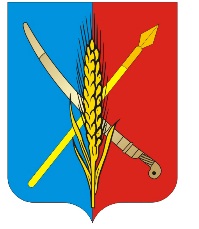 Администрация Васильево-Ханжоновского сельского поселения Неклиновского районаРостовской области                                               ПОСТАНОВЛЕНИЕ                                       с. Васильево-Ханжоновка «07»       06    2019 года                                                                            №43«Об приведении в соответствие адресных объектов по результатам инвентаризации» В соответствии с Федеральным законом от 06.10.2003г. № 131-ФЗ «Об общих принципах организации местного самоуправления в Российской Федерации», Постановлением правительства РФ от 19.11.2014г. №1221 «Об утверждении Правил присвоения, изменения и аннулирования адресов» и разделом ІV Правил Межведомственного информационного взаимодействия при ведении государственного реестра, утвержденных Постановлением Правительства от 22.05.2015г. № 492, в результате проведенной инвентаризации и в целях привидения адресного хозяйства в соответствии с действующим законодательством, постановляю  1.​ Присвоить адрес объектам недвижимого имущества, расположенным по адресу: Российская Федерация, Ростовская область, Неклиновский район, Васильево-Ханжоновское сельское поселения, село Васильево-Ханжоновка :Улица Советская  д.1 кадастровый номер  61:26:18:0101:0157Улица Советская  д.2 кадастровый номер  61:26:0080101:425 нежилоеУлица Советская  д.2 кадастровый номер  61:26:0080101:423 жилоеУлица Советская  д.2 кадастровый номер  61:26:0080101:424 нежилоеУлица Советская  д.3 кадастровый номер  61:26:0080101:1138 жилоеУлица Советская  д.4 кадастровый номер  отсутствуетУлица Советская  д.5 кадастровый номер  61:26:0080101:634Улица Советская  д.7 кадастровый номер  61:26:0080101:1039 нежилоеУлица Советская  д.7 кадастровый номер  61:26:0080101:1040 нежилоеУлица Советская  д.7 кадастровый номер  61:26:0080101:973Улица Советская  д.7 кадастровый номер  61:26:0080101:1041 нежилоеУлица Советская  д.8 кадастровый номер  61:26:0080101:944 жилоеУлица Советская  д.8 кадастровый номер  61:26:0080101:945 нежилоеУлица Советская  д.9 кадастровый номер  61:26:0080101:972 жилоеУлица Советская  д.9 кадастровый номер  61:26:0080101:1038 нежилоеУлица Советская  д.9 кадастровый номер  61:26:0080101:1037 нежилоеУлица Советская  д.9 кадастровый номер  61:26:0080101:1036 нежилоеУлица Советская  д.9 кадастровый номер  61:26:0080101:1035 нежилоеУлица Советская  д.10 кадастровый номер  61:26:0080101:317 жилоеУлица Советская  д.10 кадастровый номер  61:26:0080101:315 нежилоеУлица Советская  д.11 кадастровый номер  отсутствуетУлица Советская  д.12 кадастровый номер  61:26:18:0101:0145Улица Советская  д.13 кадастровый номер  61:26:0080101:593 жилоеУлица Советская  д.14 кадастровый номер  61:26:0080101:1062 нежилоеУлица Советская  д.14 кадастровый номер  61:26:0080101:1061 жилоеУлица Советская  д.15 кадастровый номер  61:26:0080101:984 жилоеУлица Советская  д.16 кадастровый номер  61:26:0080101:676 нежилоеУлица Советская  д.16 кадастровый номер  61:26:0080101:617 нежилоеУлица Советская  д.16 кадастровый номер  61:26:0080101:1148 нежилоеУлица Советская  д.16 кадастровый номер  61:26:0080101:1147 нежилоеУлица Советская  д.16 кадастровый номер  61:26:0080101:1164 жилоеУлица Советская  д.16 кадастровый номер  61:26:0080101:574 жилоеУлица Советская  д.17 кадастровый номер  61:26:0080101:1142 жилоеУлица Советская  д.18 кадастровый номер  61:26:0080101:558Улица Советская  д.19 кадастровый номер  61:26:0080101:309 нежилоеУлица Советская  д.19 кадастровый номер  61:26:0080101:527 жилоеУлица Советская  д.19 кадастровый номер  61:26:0080101:310 нежилоеУлица Советская  д.20 кадастровый номер  отсутствуетУлица Советская  д.21 кадастровый номер  61:26:0080101:460 жилоеУлица Советская  д.21 кадастровый номер  61:26:0080101:459 нежилоеУлица Советская  д.22 кадастровый номер  61:26:18:0101:0133Улица Советская  д.22 кадастровый номер  61:26:0080101:1185 нежилоеУлица Советская  д.22 кадастровый номер  61:26:0080101:1183 жилоеУлица Советская  д.22 кадастровый номер  61:26:0080101:1186 нежилоеУлица Советская  д.22 кадастровый номер  61:26:0080101:1184 нежилоеУлица Советская  д.22 кадастровый номер  61:26:0080101:1135 жилоеУлица Советская  д.23 кадастровый номер  61:26:0080101:708 жилоеУлица Советская  д.24 кадастровый номер  61:26:0080101:435 нежилоеУлица Советская  д.24 кадастровый номер  61:26:0080101:1019 нежилоеУлица Советская  д.24 кадастровый номер  61:26:0080101:434 жилоеУлица Советская  д.25 кадастровый номер  61:26:0080101:840 жилоеУлица Советская  д.25 кадастровый номер  61:26:0080101:841 нежилоеУлица Советская  д.26 кадастровый номер  61:26:0080101:458 жилоеУлица Советская  д.27 кадастровый номер  61:26:0080101:970 нежилоеУлица Советская  д.27 кадастровый номер  61:26:0080101:968 жилоеУлица Советская  д.29 кадастровый номер  61:26:18:0101:0138Улица Советская  д.30 кадастровый номер  61:26:0080101:819 жилоеУлица Советская  д.31 кадастровый номер  61:26:0080101:577 жилоеУлица Советская  д.32 кадастровый номер  61:26:0080101:1089 нежилоеУлица Советская  д.32 кадастровый номер  61:26:0080101:1083 нежилоеУлица Советская  д.32 кадастровый номер  61:26:0080101:1088 нежилоеУлица Советская  д.32 кадастровый номер  61:26:0080101:1086 нежилоеУлица Советская  д.32 кадастровый номер  61:26:0080101:1085 нежилоеУлица Советская  д.32 кадастровый номер  61:26:0080101:1087 нежилоеУлица Советская  д.32 кадастровый номер  61:26:0080101:1084 нежилоеУлица Советская  д.33 кадастровый номер  61:26:0080101:451 жилоеУлица Советская  д.33 кадастровый номер  61:26:0080101:452 нежилоеУлица Советская  д.34 кадастровый номер  61:26:0080101:1104 жилоеУлица Советская  д.34 кадастровый номер  61:26:18:0101:0117 жилоеУлица Советская  д.35 кадастровый номер  61:26:0080101:1066 жилоеУлица Советская  д.36 кадастровый номер  61:26:18:0101:0116Улица Советская  д.37 кадастровый номер  61:26:0080101:1056 нежилоеУлица Советская  д.37 кадастровый номер  61:26:0080101:1055 нежилоеУлица Советская  д.37 кадастровый номер  61:26:0080101:1052 жилоеУлица Советская  д.37 кадастровый номер  61:26:0080101:1054 нежилоеУлица Советская  д.37 кадастровый номер  61:26:0080101:1053 жилоеУлица Советская  д.38 кадастровый номер  61:26:0080101:448 жилоеУлица Советская  д.38 кадастровый номер  61:26:0080101:447 нежилоеУлица Советская  д.38 кадастровый номер  61:26:0080101:450 нежилоеУлица Советская  д.38 кадастровый номер  61:26:0080101:449 нежилоеУлица Советская  д.39 кадастровый номер  61:26:0080101:1093 нежилоеУлица Советская  д.39 кадастровый номер  61:26:0080101:1092 жилоеУлица Советская  д.40 кадастровый номер  61:26:0080101:446 жилоеУлица Советская  д.40 кадастровый номер  61:26:0080101:443 нежилоеУлица Советская  д.40 кадастровый номер  61:26:0080101:444 нежилоеУлица Советская  д.40 кадастровый номер  61:26:0080101:445 нежилоеУлица Советская  д.41 кадастровый номер  61:26:0080101:975 жилоеУлица Советская  д.41 кадастровый номер  61:26:0080101:1009 нежилоеУлица Советская  д.41 кадастровый номер  61:26:0080101:1008 нежилоеУлица Советская  д.41 кадастровый номер  61:26:0080101:1007 нежилоеУлица Советская  д.43 кадастровый номер  61:26:0080101:1151 нежилоеУлица Советская  д.43 кадастровый номер  61:26:0080101:1149 нежилоеУлица Советская  д.43 кадастровый номер  61:26:0080101:1123 жилоеУлица Советская  д.43 кадастровый номер  61:26:0080101:1150 нежилоеУлица Советская  д.43 кадастровый номер  61:26:0080101:1152 нежилоеУлица Советская  д.44 кадастровый номер  61:26:0080101:1047 нежилоеУлица Советская  д.44 кадастровый номер  61:26:0080101:1046 жилоеУлица Советская  д.44 кадастровый номер  61:26:0080101:1048 нежилоеУлица Советская  д.45 кадастровый номер  61:26:0080101:587 жилоеУлица Советская  д.47 кадастровый номер  61:26:0080101:1102 жилоеУлица Советская  д.47 кадастровый номер  61:26:0080101:1103 нежилоеУлица Советская  д.48 кадастровый номер  61:26:0080101:645 жилоеУлица Советская  д.50 кадастровый номер  61:26:0080101:759 нежилоеУлица Советская  д.50 кадастровый номер  61:26:0080101:1012 нежилоеУлица Советская  д.50 кадастровый номер  61:26:0080101:758 жилоеУлица Советская  д.51 кадастровый номер  61:26:0080101:969 жилоеУлица Советская  д.51 кадастровый номер   отсутствует            жилоеУлица Советская  д.51 кадастровый номер  61:26:0080101:681 нежилоеУлица Советская  д.52 кадастровый номер  61:26:0080101:1158 нежилоеУлица Советская  д.52 кадастровый номер  61:26:0080101:1157 нежилоеУлица Советская  д.52 кадастровый номер  61:26:0080101:757 жилоеУлица Советская  д.52 кадастровый номер  61:26:0080101:1155 нежилоеУлица Советская  д.52 кадастровый номер  61:26:0080101:1154 нежилоеУлица Советская  д.52 кадастровый номер  61:26:0080101:1153 нежилоеУлица Советская  д.52 кадастровый номер  61:26:0080101:1156 нежилоеУлица Советская  д.53 кадастровый номер  61:26:0080101:1159 жилоеУлица Советская  д.54 кадастровый номер  61:26:0080101:1110 жилоеУлица Советская  д.55 кадастровый номер  61:26:0080101:350 нежилоеУлица Советская  д.55 кадастровый номер  61:26:0080101:348 нежилоеУлица Советская  д.55 кадастровый номер  61:26:0080101:349 жилоеУлица Советская  д.55 кадастровый номер  61:26:0080101:351 нежилоеУлица Советская  д.56 кадастровый номер  61:26:0080101:673 нежилоеУлица Советская  д.56 кадастровый номер  61:26:0080101:1068 жилоеУлица Советская  д.57 кадастровый номер  61:26:0080101:346 нежилоеУлица Советская  д.57 кадастровый номер  61:26:0080101:344 жилоеУлица Советская  д.57 кадастровый номер  61:26:0080101:345 нежилоеУлица Советская  д.57 кадастровый номер  61:26:0080101:343 нежилоеУлица Советская  д.57 кадастровый номер  61:26:0080101:347 нежилоеУлица Советская  д.59 кадастровый номер  61:26:0080101:608 жилоеУлица Советская  д.61кадастровый номер  61:26:0080101:1136 жилоеУлица Советская  д.65кадастровый номер 61:26:0080101:966Улица Советская  д.65 кадастровый номер 61:26:0080101:965 жилоеУлица Советская  д.67 кадастровый номер 61:26:0080101:439 жилоеУлица Советская  д.67 кадастровый номер 61:26:0080101:437 нежилоеУлица Советская  д.67 кадастровый номер 61:26:0080101:438 нежилоеУлица Советская  д.73 кадастровый номер 61:26:0080101:395 нежилоеУлица Советская  д.73 кадастровый номер 61:26:0080101:396 нежилоеУлица Советская  д.73 кадастровый номер 61:26:0080101:393 жилоеУлица Советская  д.73 кадастровый номер 61:26:0080101:394 нежилоеУлица Советская  д.75 кадастровый номер 61:26:0080101:1010 нежилоеУлица Советская  д.75 кадастровый номер 61:26:0080101:1011 нежилоеУлица Советская  д.75 кадастровый номер 61:26:0080101:987Улица Советская  д.75 кадастровый номер 61:26:0080101:986 жилоеУлица Советская  д.77 кадастровый номер отсутствуетУлица Советская  д.79 кадастровый номер 61:26:0080101:391 нежилоеУлица Советская  д.79 кадастровый номер 61:26:0080101:392 жилоеУлица Советская  д.81 кадастровый номер 61:26:0080101:696 жилоеУлица Советская  д.81 кадастровый номер 61:26:0080101:980 жилоеУлица Советская  д.81 а кадастровый номер 61:26:0080101:981 нежилоеУлица Мира д.1 кадастровый номер 61:26:0080101:955 жилоеУлица Мира д.2 кадастровый номер 61:26:0080101:1124 нежилоеУлица Мира д.2 кадастровый номер 61:26:0080101:1100 жилоеУлица Мира д.3 кадастровый номер 61:26:0080101:1180 нежилоеУлица Мира д.3 кадастровый номер 61:26:0080101:1181 нежилоеУлица Мира д.4 кадастровый номер 61:26:0080101:331 жилоеУлица Мира д.4 кадастровый номер 61:26:0080101:332 нежилоеУлица Мира д.4 кадастровый номер 61:26:0080101:330 нежилоеУлица Мира д.5 кадастровый номер 61:26:0080101:686 жилоеУлица Мира д.6 кадастровый номер 61:26:0080101:555 жилоеУлица Мира д.7 кадастровый номер 61:26:18:0101:0065Улица Мира д.8А кадастровый номер 61:26:0080101:893нежилоеУлица Мира д.9 кадастровый номер 61:26:0080101:723 жилоеУлица Мира д.10 кадастровый номер 61:26:0080101:368 жилоеУлица Мира д.11 кадастровый номер 61:26:18:0101:0722Улица Мира д.13 кадастровый номер 61:26:0080101:1058 нежилоеУлица Мира д.14 кадастровый номер 61:26:0080101:333 жилоеУлица Мира д.14 кадастровый номер 61:26:0080101:334 нежилоеУлица Мира д.15 кадастровый номер 61:26:0080101:1129 нежилоеУлица Мира д.15 кадастровый номер 61:26:0080101:1063 нежилоеУлица Мира д.16 кадастровый номер 61:26:0080101:767 жилоеУлица Мира д.17 кадастровый номер 61:26:0080101:413 нежилоеУлица Мира д.17 кадастровый номер 61:26:0080101:411 жилоеУлица Мира д.17 кадастровый номер 61:26:0080101:414 нежилоеУлица Мира д.17 кадастровый номер 61:26:0080101:412 нежилоеУлица Мира д.18 кадастровый номер 61:26:0080101:1050 жилоеУлица Мира д.20 кадастровый номер отсутствуетУлица Мира д.21 кадастровый номер 61:26:0080101:600 жилоеУлица Мира д.21 кадастровый номер 61:26:0080101:1001 нежилоеУлица Мира д.23 кадастровый номер 61:26:0080101:1132 жилоеУлица Мира д.24 кадастровый номер 61:26:0080101:666 жилоеУлица Мира д.24 кадастровый номер 61:26:0080101:667 нежилоеУлица Мира д.24 кадастровый номер 61:26:0080101:625 нежилоеУлица Мира д.25 кадастровый номер 61:26:18:0101:0070Улица Мира д.25 кадастровый номер 61:26:0080101:1177 жилоеУлица Мира д.26 кадастровый номер 61:26:0080101:1160 жилоеУлица Мира д.26 кадастровый номер 61:26:0080101:1162 нежилоеУлица Мира д.26 кадастровый номер 61:26:0080101:1161 нежилоеУлица Мира д.27 кадастровый номер 61:26:0080101:353 жилоеУлица Мира д.27 кадастровый номер 61:26:0080101:354 нежилоеУлица Мира д.27 кадастровый номер 61:26:0080101:352 нежилоеУлица Мира д.29 кадастровый номер 61:26:0080101:405 жилоеУлица Мира д.30 кадастровый номер 61:26:0080101:402 жилоеУлица Мира д.30 кадастровый номер 61:26:0080101:401 нежилоеУлица Мира д.30 кадастровый номер 61:26:0080101:403 нежилоеУлица Мира д.30 кадастровый номер 61:26:0080101:404 нежилоеУлица Мира д.31 кадастровый номер отсутствуетУлица Мира д.32 кадастровый номер 61:26:0080101:1105 жилоеУлица Мира д.34 кадастровый номер 61:26:0080101:701 жилоеУлица Мира д.36 кадастровый номер 61:26:0080101:1090 нежилоеУлица Мира д.36 кадастровый номер 61:26:0080101:1091 нежилоеУлица Мира д.36 кадастровый номер 61:26:0080101:778 жилоеУлица Мира д.36 кадастровый номер 61:26:0080101:1125 нежилоеУлица Мира д.37 кадастровый номер 61:26:0080101:1121нежилоеУлица Мира д.37 кадастровый номер 61:26:0080101:1005жилоеУлица Мира д.37 кадастровый номер 61:26:0080101:1122нежилоеУлица Мира д.37 кадастровый номер 61:26:0080101:1120нежилоеУлица Мира д.39 кадастровый номер 61:26:0080101:1128 жилоеУлица Мира д.41 кадастровый номер 61:26:0080101:400 нежилоеУлица Мира д.41 кадастровый номер 61:26:0080101:398 нежилоеУлица Мира д.41 кадастровый номер 61:26:0080101:399 жилоеУлица Мира д.43 кадастровый номер 61:26:0080101:1057 жилоеУлица Мира д.45 кадастровый номер 61:26:0080101:365 жилоеУлица Мира д.45 кадастровый номер 61:26:0080101:462 нежилоеУлица Мира д.45 кадастровый номер 61:26:0080101:463 нежилоеУлица Мира д.45 кадастровый номер 61:26:0080101:464 нежилоеУлица Мира д.45 кадастровый номер 61:26:0080101:461 нежилоеУлица Мира д.47 кадастровый номер 61:26:0080101:1064 жилоеУлица Мира д.49 кадастровый номер 61:26:18:0101:0090Улица Мира д.51 кадастровый номер 61:26:0080101:328 нежилоеУлица Мира д.51 кадастровый номер 61:26:0080101:329 нежилоеУлица Мира д.51 кадастровый номер 61:26:0080101:327 нежилоеУлица Мира д.51 кадастровый номер 61:26:0080101:325 жилоеУлица Мира д.53 кадастровый номер 61:26:0080101:1028 нежилоеУлица Мира д.51 кадастровый номер 61:26:0080101:979 жилоеУлица Мира д.55 кадастровый номер 61:26:0080101:1077 нежилоеУлица Мира д.55 кадастровый номер 61:26:0080101:712 нежилоеУлица Мира д.55 кадастровый номер 61:26:0080101:1111 жилоеУлица Молодежная д.1 кадастровый номер 61:26:0080101:1143 жилоеУлица Молодежная д.2 кадастровый номерУлица Молодежная д.3 кадастровый номер 61:26:0080101:337 нежилоеУлица Молодежная д.3 кадастровый номер 61:26:0080101:336 жилоеУлица Молодежная д.4 кадастровый номер 61:26:0080101:1044 нежилоеУлица Молодежная д.4 кадастровый номер 61:26:0080101:560 нежилоеУлица Молодежная д.4 кадастровый номер 61:26:0080101:977Улица Молодежная д.5 кадастровый номер 61:26:0080101:626 жилоеУлица Молодежная д.7 кадастровый номер 61:26:0080101:483 жилоеУлица Молодежная д.8 кадастровый номер 61:26:0080101:928 нежилоеУлица Молодежная д.8 кадастровый номер 61:26:0080101:653 жилоеУлица Молодежная д.9 кадастровый номер 61:26:0080101:769 жилоеУлица Молодежная д.10 кадастровый номер 61:26:0080101:306 нежилоеУлица Молодежная д.10 кадастровый номер 61:26:0080101:307 нежилоеУлица Молодежная д.10 кадастровый номер 61:26:0080101:308 жилоеУлица Молодежная д.10 кадастровый номер 61:26:0080101:305 нежилоеУлица Молодежная д.11 кадастровый номерУлица Молодежная д.12 кадастровый номер 61:26:0080101:550 жилоеУлица Молодежная д.12 кадастровый номер 61:26:0080101:559 нежилоеУлица Молодежная д.12 кадастровый номер 61:26:0080101:649 нежилоеУлица Молодежная д.13 кадастровый номер 61:26:0080101:1029 нежилоеУлица Молодежная д.13 кадастровый номер 61:26:0080101:744 нежилоеУлица Молодежная д.13 кадастровый номер 61:26:0080101:1030 нежилоеУлица Молодежная д.13 кадастровый номер 61:26:0080101:978 жилоеУлица Молодежная д.14 кадастровый номер 61:26:0080101:842 жилоеУлица Молодежная д.15 кадастровый номер 61:26:0080101:825 жилоеУлица Молодежная д.16 кадастровый номер 61:26:0080101:453 жилоеУлица Молодежная д.16 кадастровый номер 61:26:0080101:455 нежилоеУлица Молодежная д.16 кадастровый номер 61:26:0080101:454 нежилоеУлица Молодежная д.17 кадастровый номер 61:26:18:0101:0016Улица Молодежная д.18 кадастровый номер 61:26:0080101:421 нежилоеУлица Молодежная д.18 кадастровый номер 61:26:0080101:420 жилоеУлица Молодежная д.18 кадастровый номер 61:26:0080101:469 нежилоеУлица Молодежная д.18 кадастровый номер 61:26:0080101:422 нежилоеУлица Молодежная д.18 кадастровый номер 61:26:0080101:470 нежилоеУлица Молодежная д.19 кадастровый номер 61:26:0080101:1033 нежилоеУлица Молодежная д.19 кадастровый номер 61:26:0080101:1031 нежилоеУлица Молодежная д.19 кадастровый номер 61:26:0080101:983 жилоеУлица Молодежная д.19 кадастровый номер 61:26:0080101:1032 нежилоеУлица Молодежная д.20 кадастровый номер 61:26:0080101:1107 жилоеУлица Молодежная д.21 кадастровый номер 61:26:0080101:588Улица Молодежная д.22 кадастровый номер 61:26:18:0101:0020Улица Молодежная д.23 кадастровый номер 61:26:0080101:1096 жилоеУлица Молодежная д.23 кадастровый номер 61:26:0080101:1101 нежилоеУлица Молодежная д.24 кадастровый номер 61:26:0080101:1133 жилоеУлица Молодежная д.25 кадастровый номер 61:26:0080101:1165 жилоеУлица Молодежная д.26 кадастровый номер 61:26:0080101:335 жилоеУлица Молодежная д.28 кадастровый номер 61:26:0080101:1098 нежилоеУлица Молодежная д.28 кадастровый номер 61:26:0080101:1097Улица Молодежная д.30 кадастровый номер 61:26:0080101:358 жилоеУлица Молодежная д.30 кадастровый номер 61:26:0080101:359 нежилоеУлица Молодежная д.30 кадастровый номер 61:26:0080101:360 нежилоеУлица Молодежная д.32 кадастровый номер 61:26:0080101:1017 нежилоеУлица Молодежная д.32 кадастровый номер 61:26:0080101:991 жилоеУлица Молодежная д.32 кадастровый номер 61:26:0080101:1016 нежилоеУлица Молодежная д.32 кадастровый номер 61:26:0080101:1018 нежилоеУлица Молодежная д.34 кадастровый номер 61:26:0080101:1163 жилоеУлица Школьная д.1 кадастровый номер 61:26:0080101:531 нежилоеУлица Школьная д.1 кадастровый номер 61:26:0080101:536 нежилоеУлица Школьная д.1 кадастровый номер 61:26:0080101:532 нежилоеУлица Школьная д.1 кадастровый номер 61:26:0080101:465 нежилоеУлица Школьная д.1 кадастровый номер 61:26:0080101:534 нежилоеУлица Школьная д.1 кадастровый номер 61:26:0080101:958 жилоеУлица Школьная д.1 кадастровый номер 61:26:0080101:959 жилоеУлица Школьная д.2 кадастровый номер 61:26:0080101:1075 нежилоеУлица Школьная д.2 кадастровый номер 61:26:0080101:1069 жилоеУлица Школьная д.2 кадастровый номер 61:26:0080101:1071 нежилоеУлица Школьная д.2 кадастровый номер 61:26:0080101:1076 нежилоеУлица Школьная д.2 кадастровый номер 61:26:0080101:1074 нежилоеУлица Школьная д.2 кадастровый номер 61:26:0080101:1073 нежилоеУлица Школьная д.2 кадастровый номер 61:26:0080101:1072 нежилоеУлица Школьная д.2 кадастровый номер 61:26:0080101:1070 нежилоеУлица Школьная д.3 кадастровый номер 61:26:0080101:994нежилоеУлица Школьная д.3 кадастровый номер 61:26:0080101:995нежилоеУлица Школьная д.3 кадастровый номер 61:26:0080101:993жилоеУлица Школьная д.4 кадастровый номер 61:26:0080101:1015 нежилоеУлица Школьная д.4 кадастровый номер 61:26:0080101:318 жилоеУлица Школьная д.5 кадастровый номерУлица Школьная д.7 кадастровый номер 61:26:0080101:1094 жилоеУлица Школьная д.8 кадастровый номер 61:26:0080101:475 жилоеУлица Школьная д.8 кадастровый номер 61:26:0080101:1045 нежилоеУлица Школьная д.9 кадастровый номер 61:26:0080101:410 нежилоеУлица Школьная д.11 кадастровый номер 61:26:0080101:387 нежилоеУлица Школьная д.11 кадастровый номер 61:26:0080101:386 нежилоеУлица Школьная д.11 кадастровый номер 61:26:0080101:388 жилоеУлица Школьная д.11 кадастровый номер 61:26:0080101:390 нежилоеУлица Школьная д.13кадастровый номер 61:26:0080101:389 нежилоеУлица Школьная д.13кадастровый номер 61:26:0080101:1079 нежилоеУлица Школьная д.13кадастровый номер 61:26:0080101:1067 нежилоеУлица Школьная д.13кадастровый номер 61:26:0080101:1078 жилоеУлица Школьная д.15кадастровый номер 61:26:0080101:385 нежилоеУлица Школьная д.15кадастровый номер 61:26:0080101:384 жилоеУлица Школьная д.17кадастровый номер 61:26:18:0101:0058Улица Школьная д.19кадастровый номер 61:26:0080101:1042 нежилоеУлица Школьная д.19кадастровый номер 61:26:0080101:988 жилоеУлица Школьная д.19кадастровый номер 61:26:0080101:1043 нежилоеПереулок Тургеневский д.1 кадастровый номер 61:26:0080101:406 нежилоеПереулок Тургеневский д.1 кадастровый номер 61:26:0080101:407 нежилоеПереулок Тургеневский д.1 кадастровый номер 61:26:0080101:466 нежилоеПереулок Тургеневский д.1 кадастровый номер 61:26:0080101:537 нежилоеПереулок Тургеневский д.1 кадастровый номер 61:26:0080101:409 нежилоеПереулок Тургеневский д.1 кадастровый номер 61:26:0080101:538 жилоеПереулок Тургеневский д.1 кадастровый номер 61:26:0080101:408 нежилоеПереулок Тургеневский д.2 кадастровый номер 61:26:0080101:433 жилоеПереулок Тургеневский д.2 кадастровый номер 61:26:0080101:431 нежилоеПереулок Тургеневский д.2 кадастровый номер 61:26:0080101:429 нежилоеПереулок Тургеневский д.2 кадастровый номер 61:26:0080101:432 нежилоеПереулок Тургеневский д.3 кадастровый номер 61:26:0080101:940 нежилоеПереулок Тургеневский д.3 кадастровый номер 61:26:0080101:942 жилоеПереулок Тургеневский д.3 кадастровый номер 61:26:0080101:939 нежилоеПереулок Тургеневский д.3 кадастровый номер 61:26:0080101:941 нежилоеПереулок Тургеневский д.4 кадастровый номер 61:26:0080101:635 жилоеПереулок Тургеневский д.5 кадастровый номер 61:26:0080101:383 жилоеПереулок Тургеневский д.5 кадастровый номер 61:26:0080101:380 нежилоеПереулок Тургеневский д.5 кадастровый номер 61:26:0080101:1034 нежилоеПереулок Тургеневский д.5 кадастровый номер 61:26:0080101:382 нежилоеПереулок Тургеневский д.5 кадастровый номер 61:26:0080101:379 нежилоеПереулок Тургеневский д.5 кадастровый номер 61:26:0080101:381 нежилоеПереулок Тургеневский д.6 кадастровый номер 61:26:0080101:1099 жилоеПереулок Тургеневский д.6 кадастровый номер 61:26:18:0101:0160Переулок Тургеневский д.7 кадастровый номер 61:26:0080101:938 нежилоеПереулок Тургеневский д.7 кадастровый номер 61:26:0080101:937 нежилоеПереулок Тургеневский д.7 кадастровый номер 61:26:0080101:936 жилоеПереулок Тургеневский д.9 кадастровый номер 61:26:0080101:1108 жилоеПереулок Тургеневский д.10 кадастровый номер 61:26:0080101:748 жилоеПереулок Тургеневский д.10 кадастровый номер 61:26:0080101:1049 жилоеПереулок Тургеневский д.11 кадастровый номер 61:26:18:0101:0174Переулок Тургеневский д.12 кадастровый номер 61:26:0080101:798 жилоеПереулок Тургеневский д. 14 кадастровый номер 61:26:0080101:1065Переулок Тургеневский д. 16 кадастровый номер 61:26:18:0101:0165Переулок Тургеневский д. 17 кадастровый номер 61:26:0080101:355 жилоеПереулок Тургеневский д. 17 кадастровый номер 61:26:0080101:356 нежилоеПереулок Тургеневский д. 17 кадастровый номер 61:26:0080101:357 нежилоеПереулок Тургеневский д. 18 кадастровый номер 61:26:0080101:1178 жилоеПереулок Тургеневский д. 18 кадастровый номер 61:26:0080101:1179 нежилоеПереулок Тургеневский д. 20 кадастровый номер 61:26:0080101:428 нежилоеПереулок Тургеневский д. 20 кадастровый номер 61:26:0080101:426 жилоеПереулок Тургеневский д. 20 кадастровый номер 61:26:0080101:427 нежилоеПереулок Тургеневский д. 24 кадастровый номер 61:26:0080101:844 жилоеПереулок Тургеневский д. 24 кадастровый номер 61:26:0080101:846 нежилоеПереулок Тургеневский д. 26 кадастровый номер 61:26:0080101:319 жилоеПереулок Тургеневский д. 26 кадастровый номер 61:26:0080101:324 нежилоеПереулок Тургеневский д. 26 кадастровый номер 61:26:0080101:323 нежилоеПереулок Тургеневский д. 26 кадастровый номер 61:26:0080101:320 нежилоеПереулок Тургеневский д. 26 кадастровый номер 61:26:0080101:321 нежилоеПереулок Тургеневский д. 26 кадастровый номер 61:26:0080101:322 нежилоеПереулок Тургеневский д. 28 кадастровый номер 61:26:0080101:998 жилоеПереулок Тургеневский д. 28 кадастровый номер 61:26:0080101:1021 нежилоеПереулок Тургеневский д. 28 кадастровый номер 61:26:0080101:1020 нежилоеПереулок Тургеневский д. 30 кадастровый номер 61:26:0080101:790 жилоеПереулок Тургеневский д. 30 кадастровый номер 61:26:0080101:1134 нежилоеПереулок Тургеневский д. 30 кадастровый номер 61:26:0080101:792 нежилоеПереулок Тургеневский д. 30 кадастровый номер 61:26:0080101:791 нежилоеПереулок Тургеневский д. 30 кадастровый номер 61:26:0080101:793 нежилоеПереулок Тургеневский д. 32 кадастровый номер 61:26:0080101:1059 жилоеПереулок  Галухина д. 1  кадастровый номер 61:26:0080101:1006 жилоеПереулок  Галухина д. 1  кадастровый номер 61:26:0080101:1117 нежилоеПереулок  Галухина д. 1  кадастровый номер 61:26:0080101:1116 нежилоеПереулок  Галухина д. 2-Б  кадастровый номер  61:26:0080101:738 нежилоеПереулок  Галухина д. 2-Б  кадастровый номер 61:26:0080101:467 нежилоеПереулок  Галухина д. 3  кадастровый номер 61:26:0080101:341 жилоеПереулок  Галухина д. 3  кадастровый номер 61:26:0080101:339 нежилоеПереулок  Галухина д. 3  кадастровый номер 61:26:0080101:340 нежилоеПереулок  Галухина д. 4 кадастровый номер 61:26:0080101:735 нежилоеПереулок  Галухина д. 4 кадастровый номер 61:26:0080101:1112 нежилоеПереулок  Галухина д. 5 кадастровый номер 61:26:0080101:806 нежилоеПереулок  Галухина д. 5 кадастровый номер 61:26:0080101:1144 нежилоеПереулок  Галухина д. 7 кадастровый номер 61:26:0080101:801 нежилоеПереулок  Галухина д. 7 кадастровый номер 61:26:0080101:800 жилоеПереулок  Галухина д. 7 кадастровый номер 61:26:0080101:1095 нежилоеПереулок  Галухина д. 7 кадастровый номер 61:26:0080101:839 нежилоеПереулок  Галухина д. 8 кадастровый номер 61:26:0080101:523 жилоеПереулок  Галухина д. 8 кадастровый номер 61:26:0080101:1118 нежилоеПереулок  Галухина д. 11 кадастровый номер 61:26:0080101:361 жилоеПереулок  Галухина д. 11 кадастровый номер 61:26:0080101:364 нежилоеПереулок  Галухина д. 11 кадастровый номер 61:26:0080101:363 нежилоеПереулок  Галухина д. 11 кадастровый номер 61:26:0080101:362 нежилоеПереулок  Галухина д. 12 кадастровый номер 61:26:0080101:378 нежилоеПереулок  Галухина д. 12 кадастровый номер 61:26:0080101:376 жилоеПереулок  Галухина д. 12 кадастровый номер 61:26:0080101:377 нежилоеПереулок  Галухина д. 13 кадастровый номер 61:26:0080101:370 жилоеПереулок  Галухина д. 13 кадастровый номер 61:26:0080101:372 нежилоеПереулок  Галухина д. 13 кадастровый номер 61:26:0080101:371 нежилоеПереулок  Галухина д. 13 кадастровый номер 61:26:0080101:375 нежилоеПереулок  Галухина д. 13 кадастровый номер 61:26:0080101:373 нежилоеПереулок  Галухина д. 13 кадастровый номер 61:26:0080101:374 нежилоеПереулок  Галухина д. 15 кадастровый номер 61:26:0080101:419 нежилоеПереулок  Галухина д. 15 кадастровый номер 61:26:0080101:1014 нежилоеПереулок  Галухина д. 15 кадастровый номер 61:26:0080101:417 нежилоеПереулок  Галухина д. 15 кадастровый номер 61:26:0080101:415 жилоеПереулок  Галухина д. 15 кадастровый номер 61:26:0080101:416 нежилоеПереулок  Галухина д. 16 кадастровый номер 61:26:0080101:1022 нежилоеПереулок  Галухина д. 16 кадастровый номер 61:26:0080101:974 жилоеПереулок  Галухина д. 16 кадастровый номер 61:26:0080101:1024 нежилоеПереулок  Галухина д. 16 кадастровый номер 61:26:0080101:1026 нежилоеПереулок  Галухина д. 16 кадастровый номер 61:26:0080101:1025 нежилоеПереулок  Галухина д. 16 кадастровый номер 61:26:0080101:1023 нежилоеПереулок  Галухина д. 17 кадастровый номер 61:26:0080101:999 нежилоеПереулок  Галухина д. 17 кадастровый номер 61:26:0080101:1000 нежилоеПереулок  Галухина д. 17 кадастровый номер 61:26:0080101:1003 жилоеПереулок  Галухина д. 17 кадастровый номер 61:26:0080101:1002 нежилоеПереулок  Галухина д. 18 кадастровый номер 61:26:0080101:1080 нежилоеПереулок  Галухина д. 18 кадастровый номер 61:26:0080101:1127 нежилоеПереулок  Галухина д. 18 кадастровый номер 61:26:0080101:1081 нежилоеПереулок  Галухина д. 18 кадастровый номер 61:26:0080101:1131 нежилоеПереулок  Галухина д. 18 кадастровый номер 61:26:0080101:692 жилоеПереулок  Галухина д. 18 кадастровый номер 61:26:0080101:1082 нежилоеПереулок  Галухина д. 18 кадастровый номер 61:26:0080101:1130 нежилоеПереулок  Галухина д. 19 кадастровый номер 61:26:0080101:1126 нежилоеПереулок  Галухина д. 19 кадастровый номер 61:26:0080101:516 нежилоеПереулок  Галухина д. 19 кадастровый номер 61:26:0080101:688 нежилоеПереулок  Галухина д. 20 кадастровый номер 61:26:0080101:828 жилоеПереулок  Галухина д. 20 кадастровый номер 61:26:0080101:829 нежилоеПереулок  Галухина д. 21 кадастровый номер 61:26:18:0101:0044Переулок  Галухина д. 21 кадастровый номер 61:26:0080101:675 нежилоеПереулок  Галухина д. 21 кадастровый номер 61:26:0080101:553 нежилоеПереулок  Галухина д. 21 кадастровый номер 61:26:0080101:552 жилоеПереулок  Галухина д. 21 кадастровый номер 61:26:0080101:571 нежилоеПереулок  Галухина д. 22 кадастровый номер 61:26:0080101:505 жилоеПереулок  Галухина д. 22 кадастровый номер 61:26:0080101:933 нежилоеПереулок  Галухина д. 22 кадастровый номер 61:26:0080101:1013 нежилоеПереулок  Галухина д. 22 кадастровый номер 61:26:0080101:934 нежилоеГлава АдминистрацииВасильево-Ханжоновского  сельского поселения                                                                  С.Н.Зацарная 